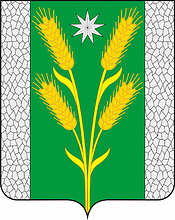 АДМИНИСТРАЦИЯ БЕЗВОДНОГО СЕЛЬСКОГО ПОСЕЛЕНИЯКУРГАНИНСКОГО РАЙОНАПОСТАНОВЛЕНИЕот 10.02.2020                                                                                      № 27поселок СтепнойОб утверждении прейскуранта гарантированногоперечня услуг по погребению, оказываемых на территории Безводного сельского поселения Курганинского районаВ соответствии с Федеральным законом от 12 января 1996 г. № 8-ФЗ «О погребении и похоронном деле», законом Краснодарского края от 4 февраля 2004 г. № 666-КЗ «О погребении и похоронном деле в Краснодарском крае», пунктом 19 статьи 8 Устава Безводного сельского поселения Курганинского района, зарегистрированного Управлением Министерства юстиции Российской Федерации по Краснодарскому краю, свидетельство о государственной регистрации от 7 июня 2017 г. № RU 235173022017001 п о с т а н о в л я ю:1. Утвердить прейскурант гарантированного перечня услуг по погребению, оказываемых на территории Безводного сельского поселения Курганинского района с 1 февраля 2020 г. (прилагается).2. Настоящее постановление опубликовать в периодическом печатном средстве массовой информации органов местного самоуправления Курганинского района «Вестник органов местного самоуправления Безводного сельского поселения Курганинского района», газете «Курганинские известия».3. Контроль за выполнением настоящего постановления возложить на заместителя главы Безводного сельского поселения Курганинского района Черных И.В.4. Настоящее постановление вступает в силу со дня его официального опубликования, обнародования и распространяется на правоотношения, возникшие с 1 февраля 2020 г.Глава Безводного сельского поселения Курганинского района                                               Н.Н. БарышниковаПриложениеУТВЕРЖДЕНпостановлением администрации Безводного сельского поселенияКурганинского районаот 10.02.2020 № 27Прейскурантгарантированного перечня услуг по погребению, оказываемых на территории Безводного сельского поселения Курганинского района с 1 февраля 2020 г.Глава Безводного сельского поселения Курганинского района                                               Н.Н. Барышникова№ п/пНаименование услугиСтоимость,руб.с 01.02.20201Оформление документов, необходимых для погребения131,142Гроб стандартный, строганный, из материалов толщиной 25-32 мм, обитый внутри и снаружи тканью х/б с подушкой из стружки1630,222.1Инвентарная табличка деревянная с указанием ФИО, даты рождения и смерти105,432.2Доставка гроба и похоронных принадлежностей по адресу, указанному заказчиком971,963Перевозка тела (останков) умершего к месту захоронения941,114Погребение умершего при рытье могилы экскаватором912,82 5Погребение умершего при рытье могилы вручную2134,206Итого предельная стоимость гарантированного перечня услуг по погребению:6.1При рытье могилы экскаватором4692,686.2При рытье могилы вручную5914,06